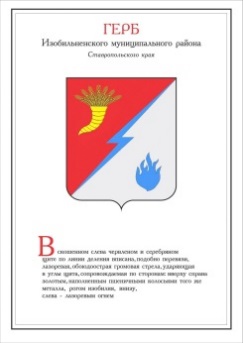 ДУМА ИЗОБИЛЬНЕНСКОГО городского округаСТАВРОПОЛЬСКОГО КРАЯПЕРВОГО СОЗЫВАРЕШЕНИЕ28 июня 2019 года                           г. Изобильный                                     №289О внесении изменений в пункт 3.1.3. Положения об Управлении труда и социальной защиты населения администрации Изобильненского городского округа Ставропольского края, утвержденного решением Думы Изобильненского городского округа Ставропольского краяот 17 ноября 2017 года №50В соответствии с пунктом 47 части 2 статьи 30 Устава Изобильненского городского округа Ставропольского краяДума Изобильненского городского округа Ставропольского края РЕШИЛА:1. Внести в пункт 3.1.3. Положения об Управлении труда и социальной защиты населения администрации Изобильненского городского округа Ставропольского края, утвержденного решением Думы Изобильненского городского округа Ставропольского края от 17 ноября 2017 года №50                        (с изменениями, внесенными решениями Думы Изобильненского городского округа Ставропольского края от 20 февраля 2018 года №104, от 21 декабря 2018 года №221, от 01 марта 2019 года №253) следующие изменения:1.1. в подпункте 63 после слов «Союза Советских Социалистических Республик,» дополнить словами «а также на иных территориях, которые на дату начала Великой Отечественной войны входили в его состав,»;1.2. дополнить подпунктами 64 и 65 следующего содержания:«64) назначение и осуществление ежегодной денежной выплаты гражданам Российской Федерации, родившимся на территории Союза Советских Социалистических Республик, а также на иных территориях, которые на дату начала Великой Отечественной войны входили в его состав, не достигшим совершеннолетия на 3 сентября 1945 года и постоянно проживающим на территории Ставропольского края, в соответствии с Законом Ставропольского края от 13 декабря 2018 года №104-кз «О детях войны в Ставропольском крае»;65) прием документов и расчет на их основании размера среднедушевого дохода семьи, исчисленного в соответствии с Порядком учета и исчисления величины среднедушевого дохода, дающего право на получение ежемесячного пособия на ребенка, утвержденным постановлением Правительства Ставропольского края от 25 января 2005 года №4-п «О мерах по реализации Закона Ставропольского края «О пособии на ребенка», выдаче соответствующей справки для определения права на выплату компенсации части платы, взимаемой с родителей (законных представителей) за присмотр и уход за детьми, осваивающими образовательные программы дошкольного образования в образовательных организациях, в соответствии со статьей 16 Закона Ставропольского края от 30 июля 2013 года №72-кз «Об образовании».2. Настоящее решение вступает в силу со дня его официального опубликования (обнародования).Председатель Думы Изобильненского городского округа Ставропольского краяГлава Изобильненскогогородского округаСтавропольского краяА.М. РоговВ.И. Козлов